Escola Secundária Dr. Manuel Fernandes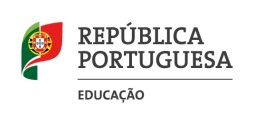 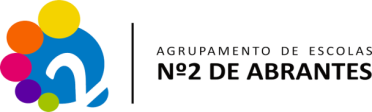 Teste de Avaliação nº4 PortuguÊs – 12º Ano2017/2018GRUPO I (140 pontos)Leia, com atenção o seguinte poema. Apresente as suas respostas de forma bem estruturada.AInterprete o sentido dos dois primeiros versos do poema. (28 pontos)“O homem e a hora são um só/Quando Deus faz e a história é feita”.(vv. 1-2) Esta passagem dá a entender que é o homem que acha, que faz o seu destino -“O homem e a hora são um só”, no entanto Deus é que o comanda “Quando Deus faz”. Apesar de a última escolha ser do homem, ele precisa de Deus para lhe mostrar o caminho e assim, é Deus quem, inexoravelmente, rege a História. Explicite o valor simbólico atribuído a D. João I. (28 pontos)O poeta retrata o rei como alguém eleito por Deus e também como um grande homem e guerreiro que fez de tudo para salvar o país - “Que houveste a glória e deste o exemplo/ De o defender.” (vv. 7-8). D. João foi Mestre sem saber, defensor do Templo sagrado da Pátria e é a “eterna chama” de Portugal. Analise o contraste que estrutura os versos 11 e 12. (28 pontos)“Teu nome, eleito em sua fama,/É, na ara da nossa alma interna,/A que repele, eterna chama,/ A sombra eterna.” (vv. 9-12). Nesta última estrofe encontramos e confirmamos a imortalização do Rei. Através da antítese “eterna chama”/ “sombra eterna”, transmite-se a ideia que D. João I nunca será esquecido e estará sempre vivo em todos os portugueses (eterna chama). No entanto, fisicamente ele já não está entre nós, está morto (sombra eterna). BLeia o excerto que se segue da Farsa de Inês Pereira de Gil Vicente. Finge-se, na introdução, que Inês Pereira, filha de uma mulher de baixa sorte, está lavrando em casa, e sua mãe é a ouvir missa. E ela diz:Apresente, de forma bem estruturada, as suas respostas aos itens que se seguem.Com base no monólogo inicial, identifique dois traços do perfil psicológico de Inês, fundamentando a sua resposta. (28 pontos) Aborrecimento relativamente à vida de solteira (encarada como “cativeiro”), rejeição “…que raiva e que tormento”, “Renego deste lavrar/E do primeiro que o usou”, “Oh, Jesu! Que enfadamento,”; inconformidade com a vida que leva “… assi hei-de estar/Encerrada nesta casa (…)?” (9 pontos) ; Determinação em mudar de vida, Ansiedade e idealismo em relação à vida de casada. “Eu hei-de buscar maneira/D’algum outro aviamento” (9 pontos). Caracterize a relação existente entre mãe e filha. (28 pontos)Relação marcada pela autoridade materna relativamente à conduta da filha (6 pontos). Função da mãe: vigilância, crítica, censura, “Hui! Nasceu-te algum unheiro?/Ou cuidas que é dia santo?”, aconselhamento “Não te apresses tu, Inês,” (6 pontos). Atitude de Inês Pereira: queixume “…já é razão/De eu não estar tão singela.”, insolência “Quem já visse esse prazer!” (6 pontos). GRUPO II (60 pontos)	“Soaram as vozes do arruído pela cidade, ouvindo todos bradar que matavam o Mestre, e assim como viúva que rei não tinha, e como se lhe este ficara em lugar de marido, se moveram todos com mão armada, correndo à pressa para onde diziam que isto se fazia, para lhe darem vida e escusar a morte.” Fernão Lopes, Crónica de D. João I, Cap. XI “Nas crónicas de Fernão Lopes não há só história: há poesia e drama; há a Idade Média com sua fé, seu entusiasmo ou amor de glória."Alexandre Herculano, “Opúsculos”, V, Lisboa, 1881   Fazendo apelo à sua experiência de leitura, mostre como esta afirmação de Alexandre Herculano se coaduna com o papel assumido pelo povo de Lisboa na Crónica de D. João I e com o modo como Fernão Lopes no-lo apresenta.     Escreva um texto de 200 a 300 palavras.O povo de Lisboa é uma personagem da Crónica de D. João I de extrema importância para o desenrolar dos acontecimentos que culminarão no início da dinastia de Avis. Por essa razão, é considerado uma personagem épica e coletiva. Personagem épica porque realiza ações em grande escala, de superação; coletiva porque representa um grupo de indivíduos que age por uma só vontade e é animada por sentimentos, interesses e objetivos comuns. No capítulo 11 da Crónica, tal como se pode verificar no excerto aqui presente, encontramos a população de Lisboa a agir corajosamente, e em comunidade, para tentar salvar o Mestre de Avis, que se encontrava em perigo. Para tal, contribui o modo como Fernão Lopes nos apresenta esta personagem: organizando dramaticamente os seus relatos, muitas vezes em progressão ascendente até a um clímax (“…se moveram todos com mão armada, correndo à pressa para onde diziam que isto se fazia, para lhe darem vida e escusar a morte.”). É pois o seu estilo dinâmico e coloquial que valida a afirmação de Alexandre Herculano: “Nas crónicas de Fernão Lopes não há só história: há poesia e drama; há a Idade Média com sua fé, seu entusiasmo ou amor de glória." Podemos então concluir que o povo de Lisboa tem um papel ativo e decisivo neste período da História de Portugal, e que Fernão Lopes evidencia isso, mostrando a enorme consciência de comunidade deste povo, o seu empenho, a sua força, a sua motivação coletiva. (243 palavras)Observações:1. Para efeitos de contagem, considera-se uma palavra qualquer sequência delimitada por espaços em branco, mesmo quando esta integre elementos ligados por hífen (ex.: /dir-se-ia/). Qualquer número conta como uma única palavra, independentemente dos algarismos que o constituam (ex.: /2017/).2. Relativamente ao desvio dos limites de extensão indicados, há que atender ao seguinte:- um desvio dos limites de extensão indicados implica uma desvalorização parcial (até 5 pontos) do texto produzido;- um texto com extensão inferior a sessenta palavras é classificado com zero pontos.510D. João o Primeiro O homem e a hora são um sóQuando Deus faz e a história é feita.O mais é carne, cujo póA terra espreita.Mestre, sem o saber, do TemploQue Portugal foi feito ser,Que houveste a glória e deste o exemploDe o defender,Teu nome, eleito em sua fama,É, na ara da nossa alma interna,A que repele, eterna chama,A sombra eterna.PESSOA, Fernando (2015). Mensagem. Lisboa: Assírio & Alvim, p. 25.510152025InêsRenego deste lavrarE do primeiro que o usou;Ao diabo que o eu dou,Que tão mau é d’aturar.Oh, Jesu! Que enfadamento,E que raiva e que tormento,Que cegueira, e que canseira!Eu hei-de buscar maneiraD’algum outro aviamento.Coitada, assi hei-de estarEncerrada nesta casaComo panela sem asa,Que sempre está num lugar?E assi hão-de ser logradosDous dias amargurados, Que eu possa durar viva?E assim hei-de estar cativa Em poder de desfiados? […]Vem a Mãe e diz:MãeLogo eu adivinheiLá na missa onde eu estava,Como a minha Inês lavravaA tarefa que lhe eu dei…Acaba esse travesseiro!Hui! Nasceu-te algum unheiro?Ou cuidas que é dia santo?InêsPraza a Deus que algum quebrantoMe tire do cativeiro.30354045MãeToda tu estás aquela!Choram-te os filhos por pão?InêsProuvesse a Deus! Que já é razãoDe eu não estar tão singela.MãeOlhade ali o mau pesar!Como queres tu casarCom fama de preguiçosa?InêsMas eu, mãe, sam aguçosa,E vós dais-vos devagar.MãeOra espera assi, vejamosInêsQuem já visse esse prazer!MãeCal’­te, que poderá ser,Que ante a Páscoa vêm os ramos.Não te apresses tu, Inês, Maior é o ano qu’o mês.Quando te não precatares,Virão maridos a pares,E filhos de três em três.